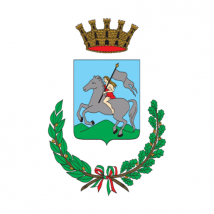 Registro AccessiLinee Guida Anac FOIA del 13/09/2016GENNAIO 2020Accesso  Documentale-  AREA IAccesso  Documentale-  AREA IAccesso  Documentale-  AREA IAccesso  Documentale-  AREA IAccesso  Documentale-  AREA IProt.DataOggettoControinteressatiConclusione procedimento 30ggEsito152009/01/2020Evasa: 20/02/2020Accesso  Documentale-  AREA IIAccesso  Documentale-  AREA IIAccesso  Documentale-  AREA IIAccesso  Documentale-  AREA IIAccesso  Documentale-  AREA IIProt.DataOggettoControinteressatiConclusione procedimento 30ggEsito589129/01/2020Atti ingiunzioniEvasa: 02/09/2020589429/01/2020Atti ingiunzioniEvasa: 02/09/2020589929/01/2020Atti ingiunzioniEvasa: 02/09/2020Accesso  Documentale-  AREA VAccesso  Documentale-  AREA VAccesso  Documentale-  AREA VAccesso  Documentale-  AREA VAccesso  Documentale-  AREA VProt.DataOggettoControinteressatiConclusione procedimento 30ggEsito49607/01/2020Atti urbanisticiEvasa: nei termini73408/01/2020Atti urbanisticiEvasa:14.01.202086208/01/2020Atti urbanisticiEvasa: 25.01.2020112009/01/2020Atti urbanisticiEvasa: nei termini167510/01/2020Atti urbanisticiEvasa: nei termini190513/01/2020Atti urbanisticiEvasa: nei termini228114/01/2020Atti urbanisticiEvasa: nei termini248014/01/2020Atti urbanisticiEvasa: 14.01.2020253014/01/2020Atti urbanisticiEvasa:04.02.2020257514/01/2020Atti urbanisticiEvasa: nei termini253114/01/2020Atti urbanisticiEvasa: nei termini337320/01/2020Atti urbanisticiEvasa: 07.02.2020342920/01/2020Atti urbanisticiEvasa: nei termini376121/01/2020Atti urbanisticiEvasa: nei termini398921/01/2020Atti urbanisticiEvasa:06.02.2020460923/01/2020Atti urbanisticiEvasa: nei termini533228/01/2020Atti urbanisticiEvasa: 04.02.2020553828/01/2020Atti urbanisticiEvasa: nei termini558628/01/2020Atti urbanisticiEvasa: 04.02.2020596130/01/2020Atti urbanisticiEvasa: nei termini600030/01/2020Atti urbanisticiEvasa:13.02.2020631930/01/2020Atti urbanisticiEvasa: 07.02.2020646031/01/2020Atti urbanisticiEvasa:20.02.2020648831/01/2020Atti urbanisticiEvasa:13.02.2020Accesso  Documentale-  AREA VIAccesso  Documentale-  AREA VIAccesso  Documentale-  AREA VIAccesso  Documentale-  AREA VIAccesso  Documentale-  AREA VIProt.DataOggettoControinteressatiConclusione procedimento 30ggEsito1302/01/2020Verbale sinistro stradaleNOEvasa: 25/02/202039007/01/2020Verbale sinistro stradaleNOEvasa: 22/02/202064907/01/2020Verbale sinistro stradaleNOEvasa: 20/02/2020132709/01/2020Verbale sinistro stradaleNOEvasa: 13/01/2020206013/01/2020Verbale sinistro stradaleNOEvasa: 17/01/2020221314/01/2020Verbale sinistro stradaleNOEvasa: 06/03/2020288816/01/2020Richiesta documentiNOEvasa: 11/02/2020293516/01/2020Verbale sinistro stradaleNOEvasa: 18/02/202031516/01/2020Verbale sinistro stradaleNOEvasa: 15/02/2020314816/01/2020Verbale sinistro stradaleNOEvasa: 15/02/2020322317/01/2020Verbale sinistro stradaleNOEvasa: 23/01/2020326117/01/2020Verbale sinistro stradaleNOEvasa: 28/01/2020374721/01/2020Verbale sinistro stradaleNOEvasa:30/01/2020375021/01/2020Verbale sinistro stradaleNOEvasa: 29/01/2020375121/01/2020Verbale sinistro stradaleEvasa: protocollo non assegnato a Area VI420822/01/2020Verbale sinistro stradaleNOEvasa: 20/02/2020439023/01/2020Verbale sinistro stradaleNOEvasa: 25/04/2020461423/01/2020Verbale sinistro stradaleNOEvasa: 18/02/2020489827/01/2020Verbale sinistro stradaleNOEvasa: 18/02/2020517427/01/2020Verbale sinistro stradaleNOEvasa: 13/03/2020539328/01/2020Verbale sinistro stradaleNOEvasa: 25/03/2020545828/01/2020Verbale sinistro stradaleNOEvasa: 21/02/2020604330/01/2020Verbale sinistro stradaleNOEvasa: 25/02/2020604830/01/2020Verbale sinistro stradaleNOEvasa: 25/02/2020611830/01/2020Verbale sinistro stradaleNOEvasa: 18/02/2020647831/01/2020Verbale sinistro stradaleNOEvasa: 20/02/2020